Сильні вітри, шквали та смерчі - стихійні лиха, що виникають в будь-яку пору року. Синоптики відносять їх до надзвичайних подій із помірною швидкістю поширення, тому, зазвичай, вдається оголосити штормове попередження.П А М ‘ Я Т А Й Т Е !У випадку оповіщення про загрозу урагану, буревію, смерчу або появи їх ознак, дійте у відповідності до рекомендацій - спокійно, без паніки:закріпіть нестійкі елементи житлових і нежилих приміщень;зачиніть вікна, двері, приберіть предмети, які можуть травмувати людей;перебуваючи на відкритій місцевості, вибирайте місця, де не можливі травми від летючих предметів, електричного дроту;  для схованки використовуйте яри, рови, ями;тварин, що знаходяться на пасовищі, переженіть  у безпечні місця.зберігайте спокій, попередьте сусідів, надайте допомогу дітям; 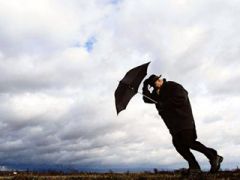 підготуйте документи, одяг, необхідні речі, невеликий запас продуктів харчування на декілька днів, питну воду, медикаменти, кишеньковий ліхтарик, приймач на батарейках;вимкніть електромережі, закрийте газові крани, загасіть вогонь у грубах;поставте на підлогу речі, які можуть впасти і спричинити травми;не користуйтеся ліфтами. Електромережу можуть раптово вимкнути;зупиніться, якщо ви їдете автомобілем. Виходьте і швидко ховайтесь у міцній будівлі або у будь-якому заглибленні.Дії після стихійного лиха:допоможіть, по можливості, постраждалим, викличте медичну допомогу; переконайтесь, що ваше житло не отримало ушкоджень. Перевірте зовні стан мереж електро-, газо- та водопостачання;не користуйтеся відкритим вогнем, освітленням, нагрівальними приладами, газовими плитами і не вмикайте їх доти, доки не будете впевнені, що не має витоку газу;не виходьте одразу на вулицю, шквал може повторитися.Навчально – методичний центр цивільного захисту та безпеки життєдіяльності Хмельницької областіПісля кожного сильного дощу Ваші будинки і присадибні ділянки затоплюються водою.Часто це трапляється через засміченості зливної каналізації  і водопропускних каналів.Щоб запобігти підтопленням, необхідно:утримувати стоки зливної каналізації і водопропускні канали в чистоті;не звалювати в них сміття і землю;не допускати попадання дощових вод у вигрібні ями і смітники.Вдаючись до цих заходів, Ви:в значній мірі позбавитесь підтоплень;позбавите себе і своїх близьких можливих інфекційних захворювань;допоможете нашому місту стати ще гарнішим.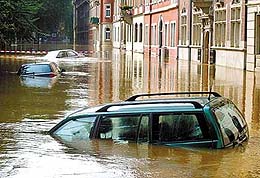 Навчально – методичний центр цивільного захисту та безпеки життєдіяльності Хмельницької області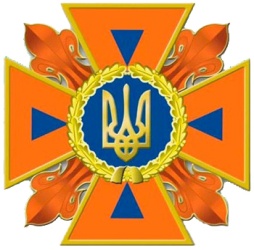 Пам’ятка населеннюУвага!Небезпечні погодні умови !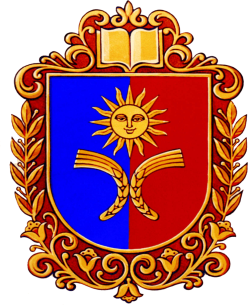 Пам’ятка населеннюУ В А Г А !п і д т о п л е н н я !